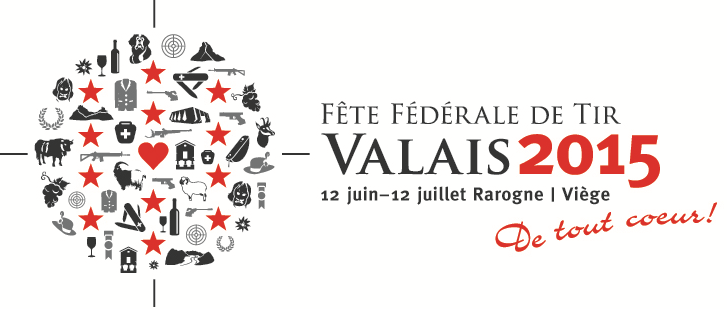 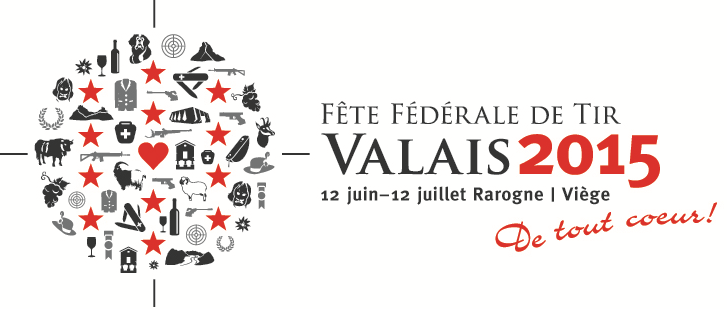 Arme :	Fusil standard	Fiche d’entraînement Nom :	…………………...  Prénom : …………………...		TeamFFT2015_Exercice-Blason_f_v1a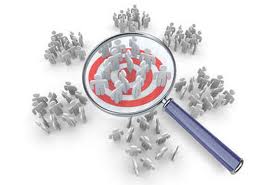 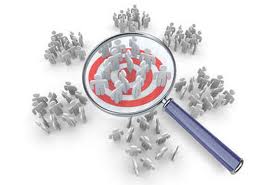 Le BlasonObjectif:	Obtenir une meilleure concentration des coups tirés.Coordinations techniques selon J+S:		VI-DE-VD-REExercice:Tire 10 coups sur visuel A10 (sans réglage du dioptre ou de correction quelconque).Note les 10 impacts sur la cible au verso par de petites étoiles .Répète l’opération 1.Note les 10 impacts sur la cible au verso par de petits cercles .Répète l’opération 1.Note les 10 impacts sur la cible au verso par de petits carrés  ou triangles .Répète les opérations entre 3 et 5 fois.Analyse:	Peu importe où se trouve la gerbe sur la cible, mais elle doit être le plus concentrique possible. Observe si les gerbes se déplacent dans une direction précise (repère horaire :1h, 6h…) ou s’étirent selon un axe (1h-7h ;3h-9h…). Analyse les coups qui sont à l’extérieur de la gerbe de base (erreur de visée, mauvais départ du coup...).Remarques:	Lorsque la gerbe se resserre en dessous de 40cm effectue le réglage en hauteur (H-T) et/ou en dérive (R-L) pour la ramener au centre de la cible. Ce réglage ne s’effectue qu’entre les séries de 10 coups.Arme :	Fusil standard	Fiche d’entraînement Nom :	…………………...  Prénom : …………………...		TeamFFT2015_Exercice-Blason_f_v1aLe BlasonObjectif:	Obtenir une meilleure concentration des coups tirés.Coordinations techniques selon J+S:		VI-DE-VD-REExercice:Tire 10 coups sur visuel A10 (sans réglage du dioptre ou de correction quelconque).Note les 10 impacts sur la cible au verso par de petites étoiles .Répète l’opération 1.Note les 10 impacts sur la cible au verso par de petits cercles .Répète l’opération 1.Note les 10 impacts sur la cible au verso par de petits carrés  ou triangles .Répète les opérations entre 3 et 5 fois.Analyse:	Peu importe où se trouve la gerbe sur la cible, mais elle doit être le plus concentrique possible. Observe si les gerbes se déplacent dans une direction précise (repère horaire :1h, 6h…) ou s’étirent selon un axe (1h-7h ;3h-9h…). Analyse les coups qui sont à l’extérieur de la gerbe de base (erreur de visée, mauvais départ du coup...).Remarques:	Lorsque la gerbe se resserre en dessous de 40cm effectue le réglage en hauteur (H-T) et/ou en dérive (R-L) pour la ramener au centre de la cible. Ce réglage ne s’effectue qu’entre les séries de 10 coups.Date :	…………………...	Fiche d’entraînement Stand :	…………………...  		TeamFFT2015_Exercice-Blason_f_v1aDate :	…………………...	Fiche d’entraînement Stand :	…………………...  		TeamFFT2015_Exercice-Blason_f_v1a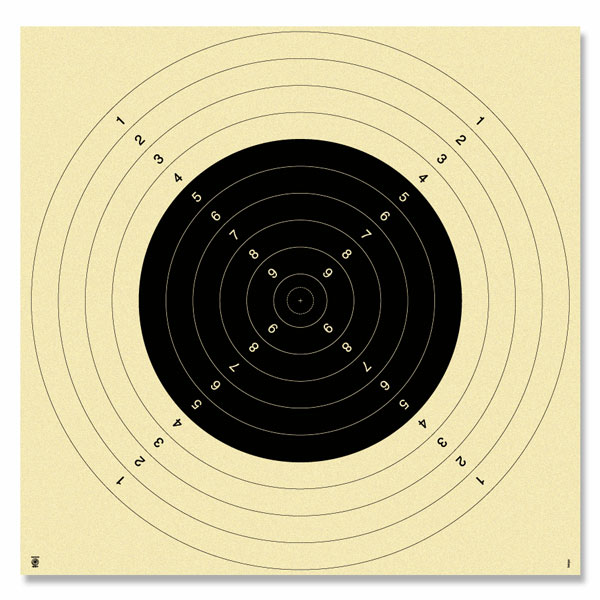 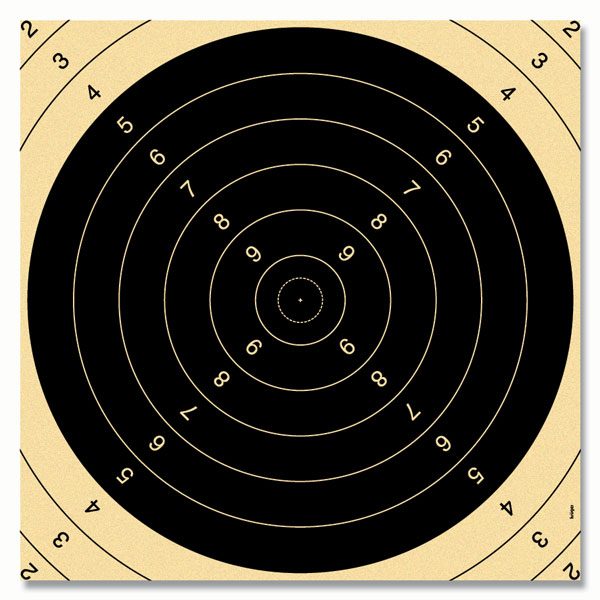 Commentaires à chaud :…………………………………………………………………………………………………………………………………………………………………………………………………………………………………………………………………………………………………………………………………………………………………………………………………………………………………………………………………………………………………………………………………………………………………………………………………………………………………………………………………………………………………………………………………………………………………………………………………………………………………………………………………………………………………………………………………………………………………………Commentaires à chaud :…………………………………………………………………………………………………………………………………………………………………………………………………………………………………………………………………………………………………………………………………………………………………………………………………………………………………………………………………………………………………………………………………………………………………………………………………………………………………………………………………………………………………………………………………………………………………………………………………………………………………………………………………………………………………………………………………………………………………………